Stage d’aquarelle avec Michel Bertrand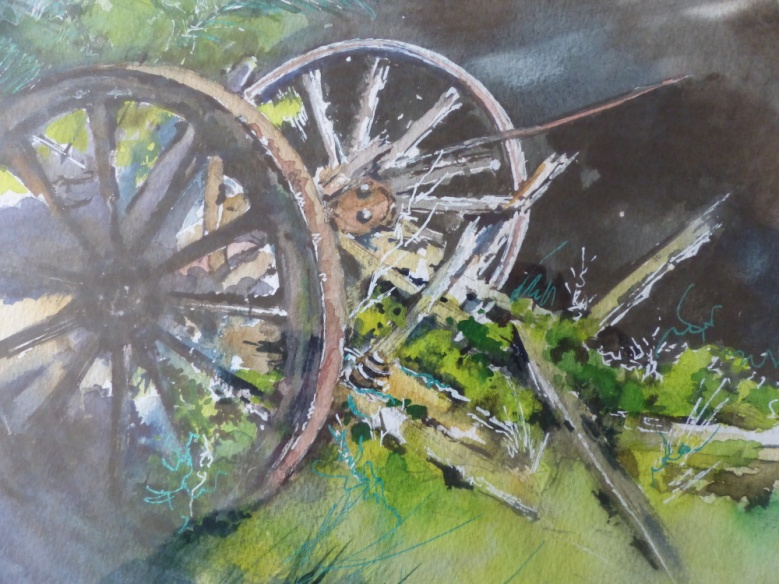 Titre : approche de l’aquarelleLe mercredi 9 mai 2018Matin : matériel, pigments, techniques de base, traitement des blancsAprès-midi : réalisation aquarelle en pas à pas avec soutien individuel (travail sur lumière, contrastes, valeurs tonales, cycle de l’eau, gestuelle)Prix 65 euros : personneMichel Bertrandmichelbertrand1943@gmail.com http://www.michel-bernard.fr/mb/accueil.html